                                                                                                       Дженикаева А.Ш.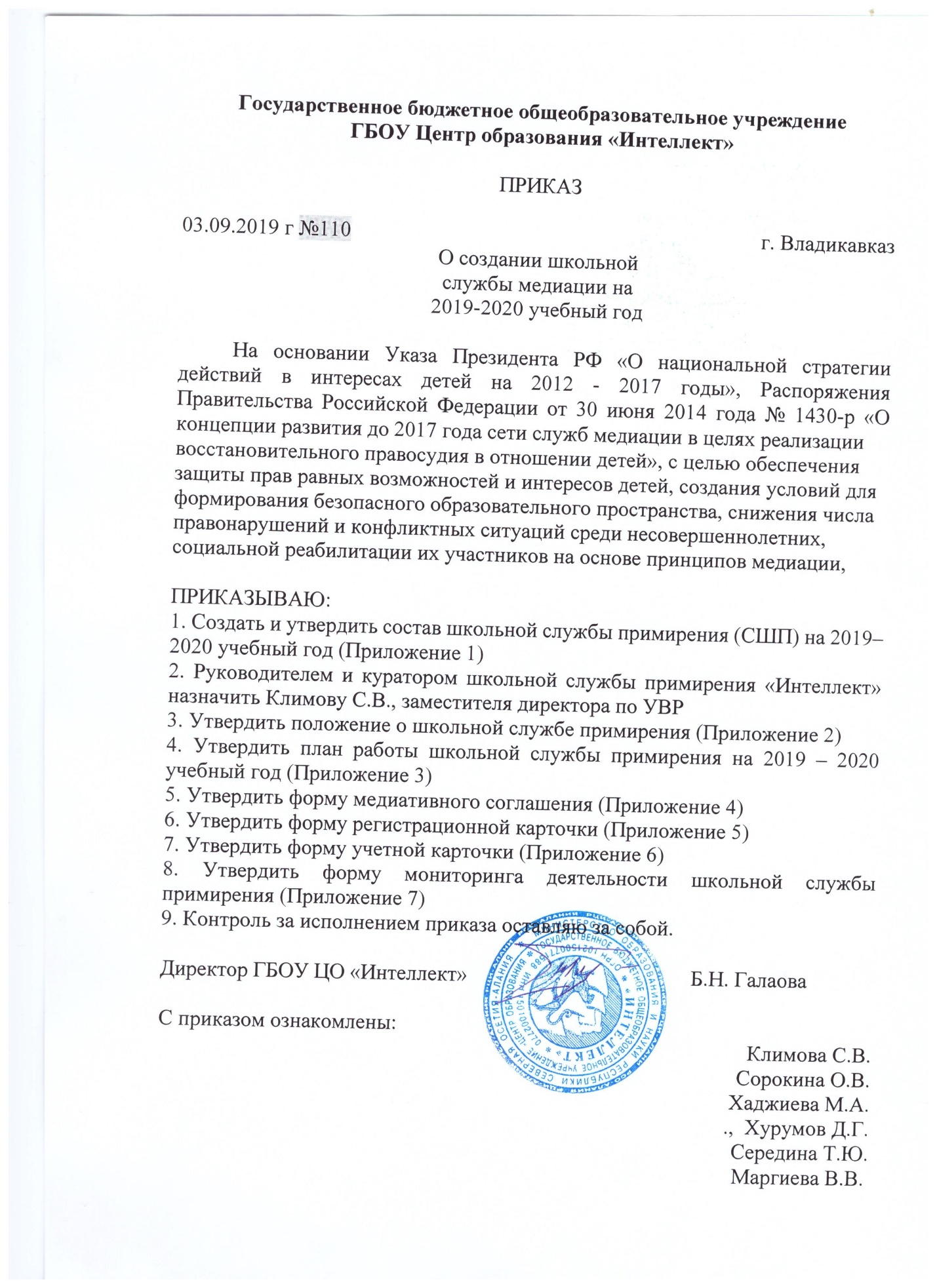                                                                                                         Абаева Н.В.      Приложение 1к приказу от 03.09.2019Состав школьной службы примирения:1.1. Организовать рабочую группу школьной службы медиации вследующем составе:Руководитель (куратор) школьной службы примирения: Климова С.В., заместитель директора по УВРЧлены рабочей группы: Сорокина О.В., педагог-психологФ.И.О.,  Хурумов Дмитрий Григорьевич -учитель истории и обществознанияФ.И.О., Хаджиева Мария Александровна-учитель русского языка и литературыФ.И.О. Середина Т.Ю- учитель начальных классовФ.И.О., Маргиева Виктория Владимировна- член совета родителейФ.И.О., Дженикаева Анжела Шотаевна -родительФ.И.О., Абаева Наталья Викторовна- родитель Функциональные обязанности руководителя и членовшкольной службы примирения (СШП)Для руководителя: осуществлять общее руководство деятельности СШП; проектировать работу СШП; осуществлять взаимодействие с администрацией школы, органамивнутренних дел и другими службами; отвечать за качество и эффективную деятельность службы; анализировать работу СШП. проводить обучающие программы по восстановительной медиации дляучащихся волонтеров и педагогического состава школы. формировать состав СШП. вести записи об итогах встреч.Для членов:- проводить предварительные встречи с конфликтующими сторонами;- проводить примирительные программы;Приложение 2к приказу от 03.09.2019Положение о службе школьной медиации (примирения)ГБОУ центра образования «Интеллект»I. Общие положения1.1. Служба школьной медиации является структурным подразделением образовательного учреждения, которое объединяет учащихся (воспитанников), педагогов и других участников образовательного процесса, заинтересованных в решении конфликтов и развитии практики восстановительной медиации в образовательном учреждении.1.2. Служба примирения является альтернативой другим способам реагирования на споры, конфликты, противоправное поведение или правонарушения несовершеннолетних. Результаты работы службы примирения и достигнутое соглашение конфликтующих сторон должны учитываться в случае вынесения административного решения по конфликту или правонарушению.1.3. Служба примирения является приоритетным способом реагирования, то есть, сторонам конфликта предлагается в первую очередь обратиться в службу примирения, а при отказе или невозможности решить конфликт путем переговоров и медиации образовательное учреждение может применить другие способы решения конфликта и/или меры воздействия.1.4. Допускается создание службы примирения только из педагогов и/или специалистов образовательного учреждения. В работе службы могут участвовать специалисты социального и психологического центра (службы), работающей во взаимодействии с образовательным учреждением, где создана школьная служба примирения.1.5. Служба примирения осуществляет свою деятельность на основании Федерального закона №273-ФЗ от 29.12.2012 «Об образовании в Российской Федерации», данного Положения, ФГОС основного (полного) образования и Стандартами восстановительной медиации от 2009 года.II. Цели и задачи службы примирения2.1. Целью службы примирения является:2.1.1. Распространение среди участников образовательного процесса информации о цивилизованных формах решения споров и конфликтов (восстановительная медиация, переговоры и др. способы) с помощью раздаточного материала, лекций и др.2.1.2. Помощь учащимся школы в разрешении споров и конфликтных ситуаций на основе принципов и технологии восстановительной медиации.2.1.3. Организация в образовательном учреждении некарательного реагирования на конфликты, поступки, противоправное поведение и правонарушения несовершеннолетних на основе принципов и технологии восстановительной медиации.2.2. Задачами службы примирения являются:2.2.1. Проведение примирительных программ (восстановительных медиаций, кругов сообщества, школьных и семейных конференций и т.д.) для участников конфликтов и криминальных ситуаций;2.2.2. Обучение школьников (воспитанников) цивилизованным методам урегулирования конфликтов и ответственности;2.2.3. Информирование обучающихся (воспитанников)  и педагогов о принципах и ценностях восстановительной медиации;III. Принципы деятельности службы примирения. Деятельность службы примирения основана на следующих принципах:3.1. Принцип добровольности, предполагающий как добровольное участие учащихся (воспитанников) в организации работы службы, так и обязательное согласие сторон вовлеченных в конфликт, на участие в примирительной программе. Допускается направление сторон конфликта и их законных представителей на предварительную встречу с медиатором, после которой стороны смогут участвовать или не участвовать в программе восстановительного разрешения конфликта и криминальной ситуации.3.2. Принцип конфиденциальности, предполагающий обязательство службы примирения не разглашать полученные в процессе медиации сведения за исключением примирительного договора (по согласованию участниками встречи и подписанный ими). Также, исключением является ставшая известная медиатору информация о готовящемся преступлении.3.3. Принцип нейтральности, запрещающий службе примирения принимать сторону какого-либо участника конфликта (в том числе администрации). Нейтральность предполагает, что служба примирения не выясняет вопрос о виновности или невиновности той или иной стороны, а является независимым посредником, помогающим сторонам самостоятельно найти решение. Если медиатор понимает, что не может сохранять нейтральность из-за личных взаимоотношений с кем-либо из участников, он должен отказаться от медиации или передать ее другому медиатору.IV. Порядок формирования службы примирения4.1. В состав службы примирения может входить учащиеся 8-11 классов, прошедшие обучение проведению восстановительной медиации. Учащиеся младших классов могут участвовать в работе службы в качестве ко-медиаторов (вторых медиаторов).4.2. Руководителем службы назначается заместитель директора по учебно-воспитательной работе центра образования «Интеллект» на которого возлагаются обязанности по руководству службой примирения приказом директора центра образования «Интеллект».4.3. Руководителем службы примирения может быть человек, прошедший обучение проведению примирительных программ.4.4. Вопросы членства в службе примирения, требований к обучающимся (воспитанникам), входящим в состав службы, и иные вопросы, не регламентированные настоящим Положением, могут определяться Уставом, принимаемым службой примирения самостоятельно.V. Порядок работы службы примирения5.1. Служба примирения может получать информацию о случаях конфликтного или криминального характера от педагогов, учащихся, администрации центра образования «Интеллект», членов службы примирения, родителей.5.2. Служба примирения принимает решение о возможности или невозможности примирительной программы в каждом конкретном случае самостоятельно, в том числе на основании предварительных встреч со сторонами конфликта. При необходимости о принятом решении информируются должностные лица центра образования «Интеллект».5.3. Программа восстановительного разрешения конфликтов и криминальных ситуаций (восстановительная медиация, «Круг сообщества», «школьная восстановительная конференция», «Семейная восстановительная конференция») проводятся только в случае согласия конфликтующих сторон на участие. При несогласии сторон, могут быть предложены психологическая помощь или другие существующие в образовательном учреждении формы работы. Если действия одной или обеих сторон могут быть классифицированы как правонарушения или преступление, для проведения программы также необходимо согласие родителей, или их участие во встречи. 5.4. Медиация может проводиться взрослым медиатором по делам, рассматриваемым в КДНиЗП или суде. Медиация (или другая восстановительная программа) не отменяет рассмотрения дела в КДНиЗП или суде, но ее результаты и достигнутая договоренность может учитываться при вынесении решения по делу.5.5. В случае если примирительная программа планируется, когда дело находится на этапе дознания, следствия или в суде, то о ее проведении ставится в известность администрация центра образования «Интеллект» и родители.5.6. Переговоры с родителями и должностными лицами проводит руководитель (куратор) службы примирения.5.7. Медиатор вправе отказаться от проведения медиации или любой другой восстановительной программы на основании своих профессиональных стандартов, либо в случае недостаточной квалификации, или невозможности обеспечить безопасность процесса. В этом случае образовательное учреждение может использовать иные педагогические технологии.5.8. В сложных ситуациях (как правило, если в ситуации есть материальный ущерб, среди участников есть взрослые или родители, а также в случае криминальной ситуации) куратор службы примирения принимает участие в проводимой программе.5.9. В случае если конфликтующие стороны не достигли возраста 10 лет, примирительная программа проводится с согласия классного руководителя.5.10. Служба примирения самостоятельно определяет сроки и этапы проведения программы в каждом отдельном случае.5.11. В случае если в ходе примирительной программы конфликтующие стороны пришли к соглашению, достигнутые результаты могут фиксироваться в письменном примирительном договоре или устном соглашении.5.12. При необходимости служба примирения передает копию примирительного договора администрации центра образования «Интеллект».5.13. Служба примирения помогает определить способ выполнения обязательств, взятых на себя сторонами в примирительном договоре, но не несет ответственность за их выполнение. При возникновении проблем в выполнении обязательств, служба примирения может проводить дополнительные встречи сторон и помочь сторонам осознать причины трудностей и пути их преодоления.5.14. При необходимости служба примирения информирует участников примирительной программы о возможностях других специалистов (социального педагога, психолога, специалистов учреждений социальной сферы, социально-психологических центров).5.15. Деятельность службы примирения фиксируется в журналах и отчетах, которые являются внутренними документами службы;5.16. Руководитель (куратор) службы примирения обеспечивает мониторинг проведенных программ, проведение супервизий со школьниками-медиаторами на соответствие их деятельности принципам восстановительной медиации. 5.17. Медиация и другие восстановительные практики не являются психологической процедурой, и потому не требуют обязательного согласия со стороны родителей. Однако куратор старается по возможности информировать и привлекать родителей в медиацию (а по указанным в пунктах 5.3 и 5.4 категориям дел участие родителей или согласие на проведение медиации в их отсутствие является обязательным).5.18. Служба примирения рекомендует участникам конфликта на время проведения процедуры медиации воздержаться от обращений в вышестоящие инстанции, средства массовой информации или судебные органы.5.19. По согласованию с администрацией центра образования «Интеллект» и руководителем службы примирения, медиаторы могут проводить медиацию по конфликтам между педагогами и администрацией, конфликтам родителей и их детей, а также по семейным конфликтам и спорам. Если споры возникли из гражданских правоотношений, в том числе в связи с осуществлением предпринимательской и иной экономической деятельности, а также из трудовых правоотношений и семейных правоотношений, деятельность медиатора и его квалификация регулируется 193-ФЗ РФ «Об альтернативной процедуре урегулирования споров с участием посредника (процедуре медиации)».5.20. При необходимости, служба примирения получает у сторон разрешение на обработку их персональных данных в соответствии с законом «О персональных данных» 152-ФЗ.VI. Организация деятельности службы примирения6.1. Службе примирения по согласованию с администрацией центра образования «Интеллект» предоставляется помещение для сборов и проведения примирительных программ, а также возможность использовать иные ресурсы центра образования «Интеллект» - такие, как оборудование, оргтехника, канцелярские принадлежности, средства информации и другие.6.2. Оплата работы куратора (руководителя) службы примирения может осуществляться из средств фонда оплаты труда образовательного учреждения или из иных источников.6.3. Поддержка и сопровождение школьной службы примирения может осуществляться социально-психологическими центрами или общественными организациями, имеющими обученных и практикующих медиаторов, по договору на возмездной или безвозмездной основе.6.4. Должностные лица центра образования оказывают службе примирения содействие в распространении информации о деятельности службы среди педагогов и обучающихся (воспитанников).6.5. Служба примирения в рамках своей компетенции взаимодействует с психологом и другими специалистами центра образования «Интеллект».6.6. Администрация центра образования «Интеллект» содействует службе примирения в организации взаимодействия с педагогами центра образования, а также социальными службами и другими организациями. Администрация поддерживает обращения педагогов и учащихся (воспитанников) в службу примирения, а также содействует освоению ими навыков восстановительного разрешения конфликтов и криминальных ситуаций.6.7. В случае, если стороны согласились на примирительную встречу (участие в восстановительной медиации, «Круге сообщества» или «Семейной» или «Школьной восстановительной конференции»), то административные действия в отношении данных участников конфликта приостанавливаются. Решение о необходимости возобновления административных действий принимается после получения информации о результатах работы службы примирения и достигнутых договоренностях сторон.6.8. Администрация центра образования «Интеллект» поддерживает участие куратора (кураторов) службы примирения в собраниях ассоциации (сообщества) медиаторов, супервизиях и в повышении их квалификации.6.9. Раз в четверть проводятся совещания между администрацией и службой примирения по улучшению работы службы и ее взаимодействия с педагогами с целью предоставления возможности участия в примирительных встречах большему числу желающих.6.10. В случае если примирительная программа проводилась по факту, по которому возбуждено уголовное дело, администрация центра образования «Интеллект» может ходатайствовать о приобщении к материалам дела примирительного договора, а также иных документов в качестве материалов, характеризующих личность обвиняемого, подтверждающих добровольное возмещение имущественного ущерба и иные действия, направленные на заглаживание вреда, причиненного потерпевшему. 6.11. Служба примирения может вносить на рассмотрение администрации предложения по снижению конфликтности в центре образования «Интеллект».VII. Заключительные положения7.1. Настоящее положение вступает в силу с момента утверждения. Изменения в настоящее положение вносятся директором центра образования «Интеллект» по предложению службы примирения или органов школьного самоуправления.7.2. Вносимые изменения не должны противоречить «Стандартам восстановительной медиации».Приложение 3к приказу от 03.09.2019План работы службы школьной медиации ГБОУ центра образования «Интеллект»на 2019/2020 учебный годЦель: формирование благополучного, гуманного и безопасного пространства (среды) для полноценного развития и социализации детей и подростков, в том числе при возникновении трудных жизненных ситуаций, включая вступление их в конфликт с законом.Задачи:- оказать помощь в решении конфликтных ситуаций участниками образовательного процесса через реализацию восстановительных программ: предварительные встречи с каждой из сторон ситуации (с их законными представителями), примирительные встречи с согласия сторон.- повысить эффективность ведения профилактической и коррекционной работы, направленной на снижение проявления асоциального поведения обучающихся;- сократить количество правонарушений, совершаемых несовершеннолетними, в том числе повторных.Приложение 4к приказу от 03.09.2019Форма примирительного договораУчастники восстановительной программы (медиации, круга примирения, школьной конференции, семейной конференции) в лице:куратора___________________________________________________________медиаторов:________________________________________________________________________________________________________________________________________________________________________________________провели личную встречу, на которой обсудили ситуацию,состоящую в том, что________________________________________________________________________________________________________________________________и пришли к следующим выводам (договоренностям):__________________________________________________________________________________________________________________________________Проверять выполнение условий договора и уведомлять ведущих Программы примирения об их успешном завершении будеткуратор____________________________________________________________(Ф.И.О. куратора)Чтобы в дальнейшем подобное не повторилось, мы договорились сделать следующее:________________________________________________________________________________________________________________________________Мы понимаем, что копия данного договора может быть передана администрации школы и другим заинтересованным в решении ситуации лицам (КДНиЗП, инспектору по делам несовершеннолетним). При этом происходящее на встрече медиаторы никому сообщать не будут. Если это соглашение не сработает, и у нас останутся проблемы, то мы согласны вернуться на повторную программу медиации.Фамилии, имена и подписи участников:Куратор _______________________________(Ф.И.О.куратора) (подпись)Медиаторы _____________________________(Ф.И.О. медиатора) (подпись)_________________________________________(Ф.И.О. медиатора ) (подпись)_________________________________________(Ф.И.О. медиатора ) (подпись)Участники конфликта: ____________________(Ф.И.О. участника) (подпись)___________________________(Ф.И.О. участника ) (подпись)«_______»________________20___г. Приложение 5к приказу от 03.09.2019Форма регистрационной карточкиПриложение 6к приказу от 03.09.2019УЧЕТНАЯ КАРТОЧКАДата_____________________________________________________________1. Ведущий программы____________________________________________2. Источник информации об участниках конфликтной ситуации1. личное обращение2. свидетели ситуации3. родители (законные представители), другие члены семьи4. «почтовый ящик»5. информация из другого учреждения6. информация из ПДН ОВД7. другоеФ.И.О., передавшего информацию___________________________________2. Информация об участниках конфликтаДругие участники ситуацииФ.И.О.____________________________________________________________Отношение к ситуации ______________________________________________Контакт, информация_______________________________________________3. Тип конфликта (можно выбрать только один вариант):- несовершеннолетний (н/л) - н/л- н/л - родитель, родственник (внутрисемейный конфликт)- н/л - учитель, специалист- н/л - другой взрослый- н/л - группа н/л- группа н/л - группа н/л- группа н/л - учитель- учитель, специалист - родитель- учитель, специалист - группа родителей- родитель - администрация учреждения- группа родителей - администрация учреждения- другое4. Характер конфликта:• не криминальные (обида, недопонимание, ссора и т.п.)5. Тип программы (можно выбрать только один вариант):1. программа примирения (не между родственниками)2. программа примирения в семье3. семейная конференция (с участием членов расширенной семьи)4. программа заглаживания вреда5. школьная конференция6. «круг заботы» (с участием специалистов)6. Опыт проведения восстановительных программ для сторон конфликта (можно выбрать только один вариант):- ни для одной из сторон восстановительная программа не проводилась (до этого)- для одной из сторон восстановительная программа проводилась (до этого)- для разрешения конфликта между этими сторонами восстановительная программа проводилась (до этого).7. Информация о ситуацииДата ситуации_____________________________________________________Дата передачи дела ведущему_______________________________________Фабула ситуации __________________________________________________Попытки решения ситуации, последствия ситуации___________________________Дополнительная информация для ведущего8. Результат программы:- примирение сторон:- разрешение ситуации без примирительной встречи- ситуация не изменилась- углубление конфликта9. Причина, по которой восстановительная программа не имела положительного результата (т.е. ситуация не изменилась либо произошло углубление конфликта):- участники ситуаций отказались от участия в восстановительной программе- участники ситуаций отказались от участия в примирительной встрече- иные причиныПриложение 7к приказу от 03.09.2019Форма мониторинга деятельности школьной службыПримирения№МероприятияСроки проведенияОтветственный1Заседание группы школьной медиации. Формирование инициативной группы службы школьной медиации.сентябрьКлимова С.В.Сорокина О.В.2Организационно – методическая работа: планирование работы на учебный год, определение цели и задач.октябрьКлимова С.В.3Обновление стенда о службе школьной медиации.октябрьКлимова С.В.Сорокина О.В.4Сбор заявок, случаев для рассмотрения ШСМ.в течение учебного годаКлимова С.В.Сорокина О.В.5Ведение восстановительных программ.в течение учебного года по запросам; Климова С.В.Сорокина О.В.6Проведение рабочих заседаний состава ШСМ.в течение учебного годаКлимова С.В.Сорокина О.В.7Участие в семинарах, совещаниях, направленных на повышение квалификации в сфере деятельности ШСМ.по плану отдела образованияКлимова С.В.Сорокина О.В.8Проведение программ примирения по запросам руководителя муниципальной службы медиации с предоставлением последним отчетов о проведенной восстановительной работе.в течение учебного года по запросамКлимова С.В.Сорокина О.В.9Проведение программ примирения по запросам инспекторов ОУУП и ПДН ОМВД России г. Владикавказа с предоставлением последним отчетов о проведенной восстановительной работев течение учебного года по запросамКлимова С.В.10Сотрудничество с Советом профилактики, возможность проведения «Восстановительных Процедур» с подачи членов Совета профилактики.в течение учебного года Климова С.В.11Индивидуальные профилактические беседы с учащимися.в течение учебного годаКлимова С.В.Сорокина О.В.12Классные часы «День солидарности в борьбе с терроризмом»сентябрьКл руководители1-6 классов13Беседы, классные часы,агитбригада. Месячник по ПДД «Внимание дети!»сентябрьвоспитатели14Неделя правовых знанийсентябрьвоспитатели15Школьная игра: «Готов к трудуи обороне»сентябрьучителя физ-ры16Концертная программа ко днюпожилого человека«ЗДРАВствуйте, бабушки идедушки!»октябрьучителя,воспитатели,педагоги допобраз.17Обучение медиаторов.ноябрь-декабрьСорокина О.В.18Создание буклета о деятельности ШСПноябрьСорокина О.В.19Организация информационного просветительского мероприятия для родителей и обучающихся образовательной организации по работе службы школьной медиации.ноябрьКлимова С.В.Сорокина О.В.20Выставка газет, рисунков,сочинений «Мамочке моейпосвящается»ноябрьучителя,воспитатели21Акция «Кормушка»ноябрьвоспитатели22«Осенний букет»- выставкаподелокноябрьвоспитатели23Акция волонтеры «Мастерская Деда Мороза»декабрьвоспитатели24Клубный час «Фестиваль народов мира:братья Деда Мороза»декабрьучителя,воспитатели1г, 3б,3а,1а, 3в, 1д25Спектакль «Новогодние праздники»декабрьзам. директора,педагоги 4-хклассов26Акция «Здоровью - привет!»январьвоспитатели27Месячник «Моя Родина»январьвоспитатели28Проектные работы «Герои Отечества»февральпедагоги29Школа безопасности «Зарница»февральучителя физ-ры30Кл часы. Выбираем профессию:«Радуга профессий»; «Кем быть?»февральвоспитатели31Отчётный концерт дополнительного образования для мам: «Голубой огонёк»мартзам. директора,руководителикружков32Масленичные забавымартвоспитатели33Семейные весёлые стартымартвоспитатели, учителя физ-ры34Акция «Закрывай покрепче кран, чтобне вытек океан!»мартвоспитатели35Обсуждение проведенных программ примиренияапрельКлимова С.В.Сорокина О.В.36Формирование электронной библиотеки «Восстановительные технологии и работа ШСП»в течение учебного годаСорокина О.В.37Мероприятие «Этих дней не смолкнет слава!»майзам. директора,учительфизкультуры38«Последний звонок»- выпуск в4-х классахмайзам. директора,педагоги 4-хклассов,предметники39Совещание с педагогическим коллективом «О работе службы школьной медиации».май Климова С.В.Сорокина О.В.40Мониторинг деятельности ШСМ за 2019- 2020 учебный год.майКлимова С.В.Сорокина О.В.Дата ситуацииДатаинформированияруководителя СШМИсточник информации оситуации (ФИО, должность,контактные данные)Источник информации оситуации (ФИО, должность,контактные данные)Источник информации оситуации (ФИО, должность,контактные данные)Категория случая(подчеркнуть)Категория случая(подчеркнуть)Категория случая(подчеркнуть)Преступление, проступок, семейный конфликт,конфликт в ОО, другоеПреступление, проступок, семейный конфликт,конфликт в ОО, другоеПреступление, проступок, семейный конфликт,конфликт в ОО, другоеСобираются ли стороны или администрация обращаться вправоохранительные органы?Собираются ли стороны или администрация обращаться вправоохранительные органы?Собираются ли стороны или администрация обращаться вправоохранительные органы?Собираются ли стороны или администрация обращаться вправоохранительные органы?Информация о сторонах(ФИО, возраст, адрес, телефон, школа/должность (место работы), классИнформация о сторонах(ФИО, возраст, адрес, телефон, школа/должность (место работы), классИнформация о сторонах(ФИО, возраст, адрес, телефон, школа/должность (место работы), классИнформация о сторонах(ФИО, возраст, адрес, телефон, школа/должность (место работы), классИнформация о сторонах(ФИО, возраст, адрес, телефон, школа/должность (место работы), классИнформация о сторонах(ФИО, возраст, адрес, телефон, школа/должность (место работы), классСторона конфликтаСторона конфликтаСторона конфликтаСторона конфликтаСторона конфликтаСторона конфликтаПредставитель/родитель(телефон)Представитель/родитель(телефон)Представитель/родитель(телефон)Представитель/родитель(телефон)Представитель/родитель(телефон)Представитель/родитель(телефон)Описание ситуацииОписание ситуацииОписание ситуацииОписание ситуацииОписание ситуацииОписание ситуацииДополнительная информация для медиатораДополнительная информация для медиатораДополнительная информация для медиатораДополнительная информация для медиатораДополнительная информация для медиатораДополнительная информация для медиатораФИО медиатора (ов)ФИО медиатора (ов)ФИО медиатора (ов)ФИО остальныхучастников программыФИО остальныхучастников программыФИО остальныхучастников программыКакая программапроводилась*Какая программапроводилась*Какая программапроводилась*Число участников (взрослых)Число участников (взрослых)Число участников (обучающихся)Число участников (обучающихся)Дата проведения программыДата проведения программыНе проведена (причина)Не проведена (причина)РезультатРезультатРезультатКомментарииКомментарииКомментарии«Обидчик»«Жертва»Ф.И.О.Ф.И.О.ВозрастВозрастАдрес, телефонАдрес, телефонМесто учебыМесто учебыОбразовательноеучреждениеКоличествопосредников(медиаторов)Количествопосредников(медиаторов)Количество поступившихслучаев конфликтовКоличество поступившихслучаев конфликтовКоличество поступившихслучаев конфликтовКоличество поступившихслучаев конфликтовКоличество поступившихслучаев конфликтовКоличество завершённыхпрограммКоличество завершённыхпрограммКоличество завершённыхпрограммКоличество завершённыхпрограммКоличество завершённыхпрограммОбщееколичествоучастниковпрограммОбщееколичествоучастниковпрограммВзрослыхОбучающихся- волонтеровПедагог-педагогПедагог-ученикРодитель-родительРодитель-ученикУченик-ученикПроцедура медиацииШкольная восстановительнаяконференцияКруг сообществСемейная конференциявсеговзрослыхОбучающихся